 										                 УКРАЇНА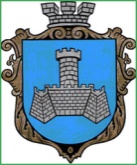 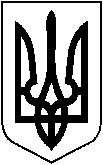 м. Хмільник    Вінницької областіР О З П О Р Я Д Ж Е Н Н ЯМІСЬКОГО ГОЛОВИвід 26  квітня 2021 р.                                                                            №200-рПро проведення оповіщення призовників
(військовозобов’язаних), які підлягаютьпризову весною 2021р.       На виконання вимог ст. 1 Законів України «Про військовий обов’язок і військову  службу», пунктів 33, 47 Постанови КМУ від 07.12.2016 №921 «Про затвердження Порядку організації та ведення військового обліку призовників і військовозобов’язаних» (далі –  Порядок), розпорядження військового комісара  Хмільницького об’єднаного районного територіального центру комплектування та соціальної підтримки  від 22.04.2021р. №127 Охріменка А.П., з метою забезпечення оповіщення призовників ( військовозобов’язаних)   в населених пунктах  Хмільницької міської територіальної громади, які підлягають призову весною 2021 року, керуючись п.20 ч.4 ст.42,59 Закону України «Про місцеве самоврядування в Україні»:
   1. Старостам населених пунктів Хмільницької міської територіальної громади:
   1.1. Здійснити оповіщення призовників ( військовозобов’язаних) про їх виклик до Хмільницького об’єднаного районного територіального центру комплектування та соціальної підтримки, відповідно до розпорядження військового комісара  Хмільницького об’єднаного районного територіального центру комплектування та соціальної підтримки  від  22.04.2021р. №127 (що додається).          1.2.  Про результати виконання розпорядження письмово проінформувати     виконавчий комітет  Хмільницької міської ради до 30.04.2021р.    2.  Відділу цивільного захисту оборонної роботи та взаємодії з правоохоронними органами міської ради (Коломійчук В.П.) спільно з старостами населених пунктів Хмільницької міської територіальної громади, за результатами оповіщення і проведеної роботи, письмово проінформувати Хмільницький об’єднаний районний територіальний центр комплектування та соціальної підтримки.   3. Контроль за виконанням  розпорядження залишаю за собою.   Міський голова                                                          М.В.Юрчишин       С.П.Маташ       В.М.Загіка       В.П.Коломійчук       Н.А.Буликова                                                